MOD	EUR/44A22/1РЕЗОЛЮЦИЯ 197 (ПЕРЕСМ.  г.)Содействие развитию интернета вещей и "умных" устойчивых городов и сообществПолномочная конференция Международного союза электросвязи ( г.),напоминаяa)	о Резолюции 85 ( г.) Всемирной конференции по развитию электросвязи (ВКРЭ) об оказании поддержки интернету вещей и "умным" городам и сообществам в интересах глобального развития;b)	о Резолюции 98 ( г.) Всемирной ассамблеи по стандартизации электросвязи (ВАСЭ) о совершенствовании стандартизации и в интересах глобального развития;c)	о Резолюции МСЭ-R 66 (Женева, 2015 г.) Ассамблеи радиосвязи об исследованиях, касающихся беспроводных систем и приложений для развития IoT;d)	о Резолюции 71 (Пересм.  г.) настоящей Конференции о Стратегическом плане Союза на  годы;e)	о Резолюции 139 (Пересм. Дубай, 2018 г.) настоящей Конференции об использовании электросвязи/информационно-коммуникационных технологий (ИКТ) для преодоления цифрового разрыва и построения открытого для всех информационного общества;f)	о Резолюции 200 (Пересм. Дубай, 2018 г.) настоящей Конференции о Повестке дня в области глобального развития электросвязи/ИКТ "Соединим к 2030 году";g)	о Резолюции 176 (Пересм. Дубай, 2018 г.) настоящей Конференции о воздействии электромагнитных полей на человека и их измерении;h)	о Резолюции 201 (Пересм. Дубай, 2018 г.) настоящей Конференции о создании благоприятной среды для развертывания и использования приложений на базе ИКТ;i)	о Резолюции 90 (Хаммамет, 2016 г.) ВАСЭ об открытом исходном коде в Секторе стандартизации электросвязи МСЭ (МСЭ-Т);)	о соответствующих Направлениях деятельности Всемирной встречи на высшем уровне по вопросам информационного общества (ВВУИО) и соответствующих Целях в области устойчивого развития (ЦУР) Организации Объединенных Наций, в частности ЦУР 9, заключающейся в создании стойкой инфраструктуры, содействии всеохватной и устойчивой индустриализации и инновациям, и ЦУР 11, касающейся устойчивых городов и сообществ;)	о Резолюции 130 (Пересм. Дубай, 2018 г.) настоящей Конференции об усилении роли МСЭ в укреплении доверия и безопасности при использовании ИКТ,принимая во вниманиеa)	работу и итоговые документы соответствующих исследовательских комиссий МСЭ, касающиеся сферы охвата настоящей Резолюции, включая 17-ю, 16-ю, 13-ю, 11-ю, 5-ю, 3-ю и 2-ю Исследовательские комиссии МСЭ-T, 2-ю Исследовательскую комиссию Сектора развития электросвязи МСЭ (МСЭ-D) и 5-ю Исследовательскую комиссию Сектора радиосвязи МСЭ (МСЭ-R);)	работу в рамках инициативы "Объединение усилий в целях построения "умных" устойчивых городов";)	текущее сотрудничество между соответствующими исследовательскими комиссиями МСЭ-T и другими профильными организациями и организациями по разработке стандартов (ОРС),учитывая,a)	что глобально соединенный мир IoT будет основан на возможности установления соединения и функциональности, обеспечиваемых сетями электросвязи;b)	что глобально соединенный мир также требует существенно более высокого уровня скорости передачи, взаимодействия устройств и энергоэффективности, для того чтобы размещать значительные объемы данных, которыми обменивается огромное число устройств;c)	что стремительное развитие связанных с IoT и появляющихся технологий может обеспечить условия для создания глобально соединенного мира раньше, чем ожидалось;d)	что IoT играет важнейшую роль в различных сферах, включая энергетику, транспорт, здравоохранение, городское и сельское пространственное планирование и управление "умными" и устойчивыми городами и сообществами (SSCC), сельское хозяйство, управление операциями при чрезвычайных ситуациях, кризисах и бедствиях, общественную безопасность и домашние сети, и приносит выгоду развивающимся1, а также развитым странам;e)	что развитие IoT обеспечивает возможности для поддержки широкого разнообразия приложений и сценариев использования с участием различных заинтересованных сторон;f)	что соответствующие исследовательские комиссии МСЭ, а также отраслевые форумы, консорциумы и другие ОРС, занимаются разработкой различных стандартов и/или технических спецификаций для IoT;g)	что воздействие IoT становится более широким и перспективным благодаря огромному диапазону приложений в секторах ИКТ и секторах, не относящихся к ИКТ;h)	что, ввиду ограниченных финансовых и людских ресурсов в развивающихся странах, особое внимание следует уделять развивающимся странам, с тем чтобы помочь им в развертывании необходимой инфраструктуры для обеспечения возможностей присоединения различных объектов,признаваяa)	роль МСЭ-T в проведении исследований и работы по стандартизации, связанной с IoT и его приложениями, включая SCC, а также его деятельность по координации с другими организациями;b)	роль МСЭ-R в проведении исследований по техническим и эксплуатационным аспектам радиосетей и систем для IoT;c)	роль МСЭ-D в стимулировании развития электросвязи/ИКТ на глобальном уровне и, в частности, соответствующую работу, проводимую исследовательскими комиссиями МСЭ-D;d)	необходимость продолжать сотрудничество с другими соответствующими организациями, включая профильные отраслевые форумы, консорциумы и ОРС;e)	что протокол Интернет версии шесть (IPv6) может способствовать развитию IoT в будущем;f)	что желательными являются сотрудничество всех соответствующих организаций и сообществ, направленное на повышение уровня осведомленности и содействие принятию IPv6 в Государствах-Членах, и создание потенциала в соответствии с мандатом Союза;g)	работу Группы по совместной координационной деятельности в области IoT и SCC;h)	что развитие IoT открывает новые возможности для не связанных с ИКТ секторов, в том числе широкого спектра вертикалей и отраслей, оказывающих воздействие на экономический рост, включая цифровую экономику, и содействует достижению 17 ЦУР, принятых в резолюции 70/1 Генеральной Ассамблеи Организации Объединенных Наций;i)	проблемы и возможности, связанные с широким использованием большого числа устройств IoT, и их потенциальное воздействие;j)	важность дальнейшей работы в области IoT и SSCC в рамках мандата МСЭ,памятуя о том,)	что для развития услуг, обеспечиваемых IoT (здесь и далее "услуги IoT"), необходимо достичь функциональной совместимости во многих секторах на глобальном уровне, по возможности при взаимном сотрудничестве соответствующих организаций и объединений, включая другие ОРС, участвующие в разработке и использовании открытых стандартов в максимально возможной степени;)	что отраслевые форумы разрабатывают технические спецификации IoT;)	что, как ожидается, применение IoT охватит все секторы, в том числе секторы энергетики, транспорта, здравоохранения, сельского хозяйства и т. д., и что необходимо будет учитывать различные цели и потребности разных секторов;)	что важно стимулировать участие всех соответствующих организаций и объединений во всем мире в целях содействия скорейшему становлению и распространению IoT;)	что глобально соединен мир с помощью IoT может также содействовать достижению целей Повестки дня в области устойчивого развития на период до 2030 года,решает1	содействовать инвестициям в IoT и его развитию для поддержки целей Повестки дня в области устойчивого развития на период до 2030 года;2	продолжать и далее развивать исследования и виды деятельности, связанные с IoT и SSCC, в рамках сферы компетенции МСЭ в целях содействия развитию IoT и SSCC и преодоления любых возможных проблем, с которыми сталкиваются члены МСЭ и соответствующие заинтересованные стороны,поручает Генеральному секретарю на основе консультаций и во взаимодействии с Директорами трех Бюро1	координировать деятельность Союза в сфере IoT и SSCC для выполнения настоящей Резолюции;2	содействовать обмену опытом и информацией со всеми соответствующими организациями и объединениями, участвующими в развитии IoT и SSCC, с тем чтобы создавать возможности для совместной деятельности в поддержку развертывания IoT;3	повышать осведомленность среди членов МСЭ о возможностях и проблемах для развивающихся стран в процессе внедрения IoT, а также содействовать обмену опытом и информацией и укреплять сотрудничество со всеми соответствующими организациями и объединениями, работающими в сфере IoT и SSCC, в целях создания возможностей;4	представлять ежегодный отчет о результатах выполнения настоящей Резолюции сессиям Совета МСЭ;5	представить отчет следующей Полномочной конференции в  году,поручает Директору Бюро стандартизации электросвязи и Директору Бюро радиосвязи1	поддерживать деятельность соответствующих исследовательских комиссий МСЭ-Т и МСЭ-R в области IoT и SSCC содействовать появлению разнообразных услуг в глобально соединенном мире, в сотрудничестве с соответствующими секторами;2	продолжать сотрудничество с соответствующими организациями, в том числе с ОРС, для обмена передовым опытом и распространения информации в целях повышения уровня функциональной совместимости услуг IoT путем проведения совместных семинаров-практикумов, учебных сессий, создания групп по совместной координационной деятельности и любыми другими соответствующими способами;3	поощрять развитие IoT и SSCC, принимая во внимание результаты работы соответствующих исследовательских комиссий МСЭ по различным аспектам IoT и SSCC,поручает Директору Бюро радиосвязиподдерживать работу исследовательских комиссий МСЭ-R по соответствующим аспектам радиосвязи для IoT,поручает Директору Бюро развития электросвязи в тесном сотрудничестве с Директором Бюро стандартизации электросвязи и Директором Бюро радиосвязи1	содействовать и оказывать помощь тем странам, которым необходима поддержка в принятии IoT и SSCC, путем предоставления соответствующей информации, создания потенциала и накопления передового опыта, чтобы сделать возможным принятие IoT, в рамках семинаров, семинаров-практикумов и т. п.;	призывать Государства-Члены создавать благоприятную основу для IoT и SSCC, например разрабатывать стратегии в области ИКТ,поручает Совету МСЭ1	рассматривать отчеты Генерального секретаря, упомянутые в пункте 4 раздела поручает Генеральному секретарю, выше, и принимать необходимые меры, с тем чтобы способствовать выполнению задач настоящей Резолюции;2	представить следующей Полномочной конференции отчет о прогрессе, достигнутом в выполнении настоящей Резолюции, базируясь на отчете Генерального секретаря,предлагает Государствам-Членам1	содействовать разработке руководящих указаний и примеров передового опыта по развертыванию, планированию и созданию потенциала в области IoT и SSCC;2	сотрудничать в целях популяризации IoT и SSCC путем поощрения активного участия соответствующих заинтересованных сторон и обмена соответствующей информацией по данной теме;3	поддерживать исследования по вопросам радиосвязи, касающимся IoT, в целях содействия развертыванию экономически целесообразных экосистем IoT,предлагает членам МСЭ1	рассмотреть вопрос об определении примеров передового опыта для совершенствования развития IoT и SSCC;2	вносить вклад в выполнение настоящей Резолюции;3	сотрудничать в целях популяризации IoT и SSCC путем поощрения активного участия соответствующих заинтересованных сторон в деятельности МСЭ и обмена информацией по этой теме;4	принимать активное участие в исследованиях по вопросам IoT и SSCC, проводимых в Союзе, путем представления вкладов и иными надлежащими способами;5	призывать предприятия различных отраслей участвовать в деятельности МСЭ, связанной с IoT и SSCC.______________Полномочная конференция (ПК-22)
Бухарест, 26 сентября – 14 октября 2022 г.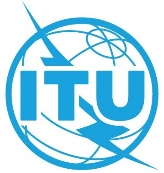 ПЛЕНАРНОЕ ЗАСЕДАНИЕДополнительный документ 22
к Документу 44-R9 августа 2022 годаОригинал: английскийГосударства – члены Европейской конференции администраций почт 
и электросвязи (СЕПТ)Государства – члены Европейской конференции администраций почт 
и электросвязи (СЕПТ)ECP 25 – ПЕРЕСМОТР РЕЗОЛЮЦИИ 197: ECP 25 – ПЕРЕСМОТР РЕЗОЛЮЦИИ 197: Содействие развитию интернета вещей и "умных" устойчивых городов и сообществСодействие развитию интернета вещей и "умных" устойчивых городов и сообществ